PRÉSENTATION DU SUPPORT D’ÉTUDEL’entreprise ESPRI RESTAURATION, implantée à ROEZE-SUR-SARTHE (72210), est spécialisée dans le secteur d'activité de la fabrication de plats préparés. Son effectif est compris entre 250 et 499 salariés.L’étude porte sur un ilot robotisé de palettisation de cartons contenant des sachets de plats cuisinés.La configuration de production présentée est la réalisation de palettes de 7 rangées de 8 cartons.Diagramme SADT A – 0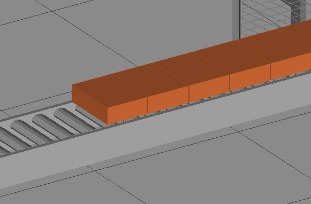 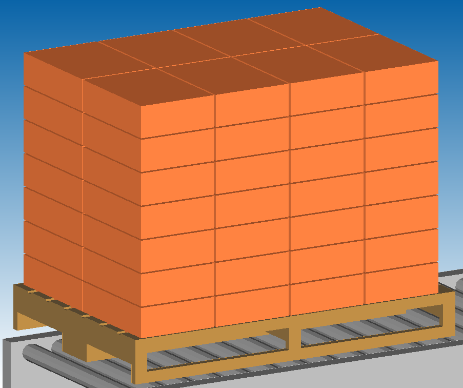 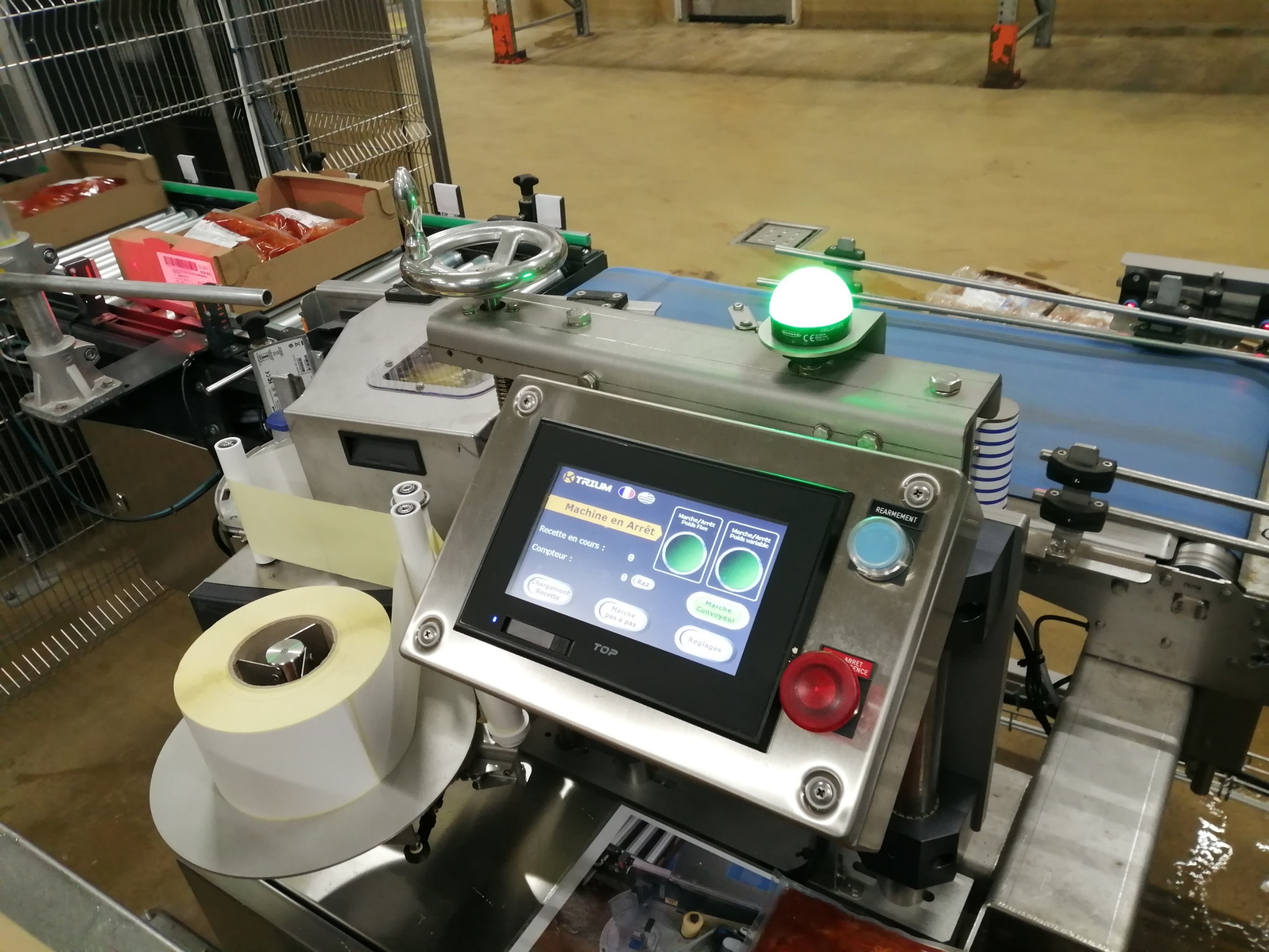 Process de palettisation (voir schéma global DP3)Schéma global du process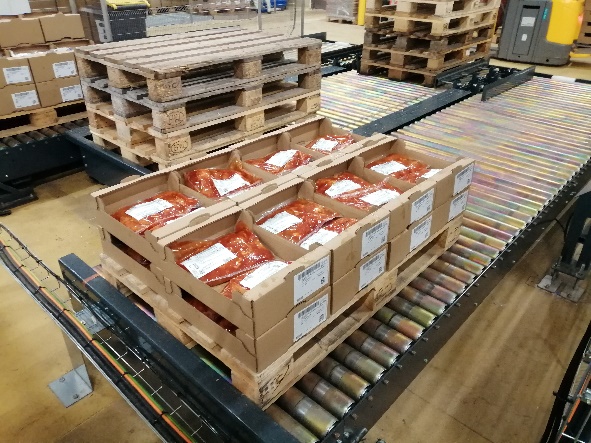 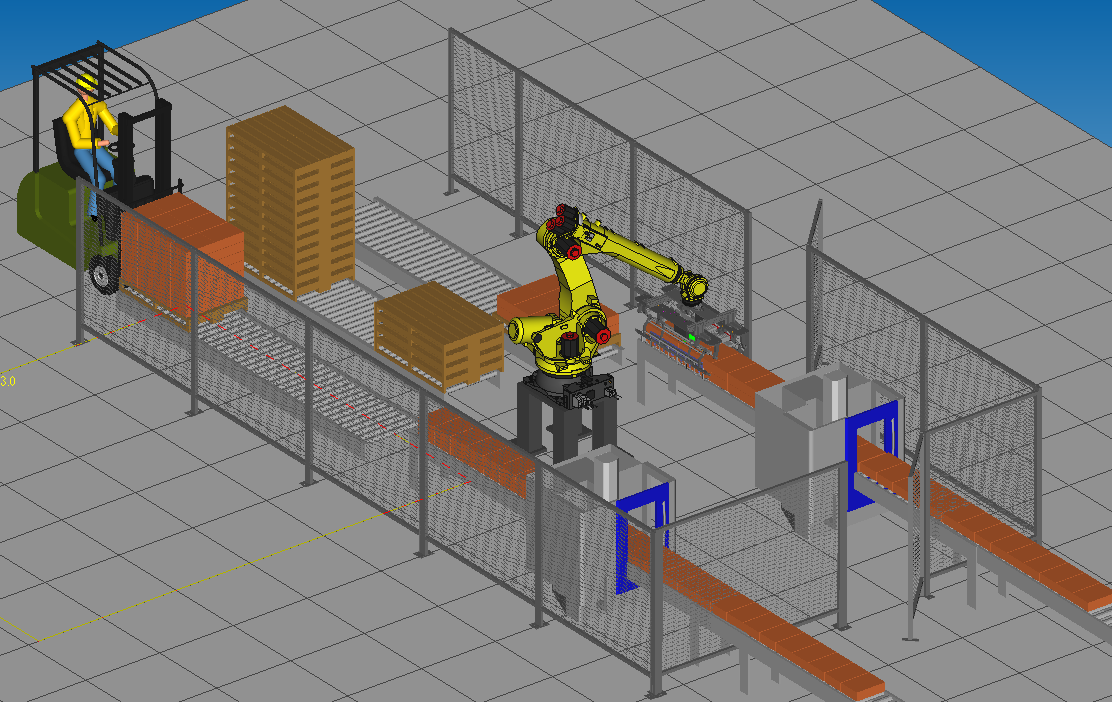 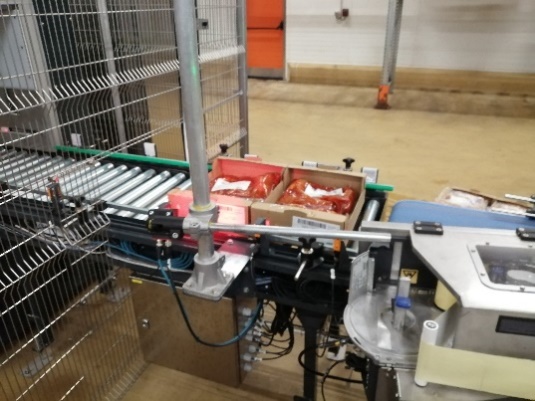 Présentation du préhenseur du robotLes cartons sont saisis par 2 pinces (une mobile et l’autre fixe).Le préhenseur peut également saisir les palettes vides pour les mettre en position sur chaque ligne de palettisation.Le préhenseur constitue le 7° axe du robot.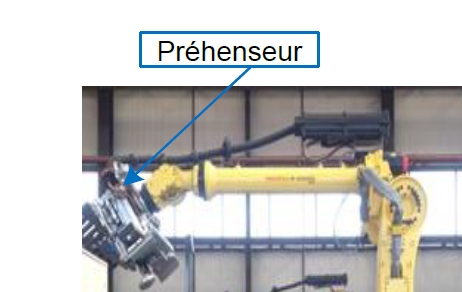 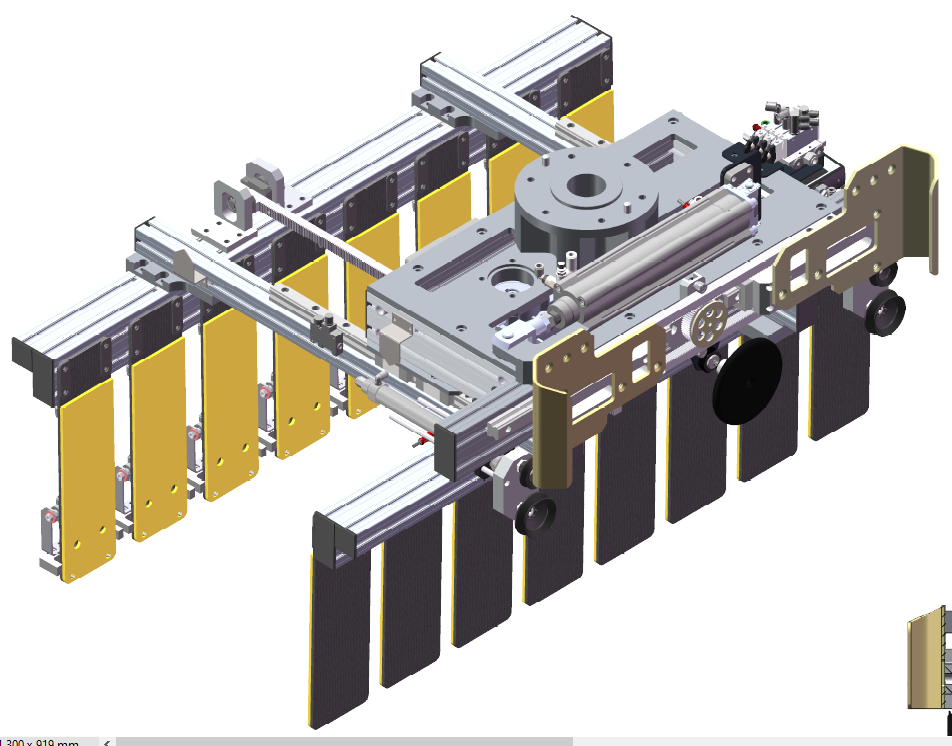 Les cartons contenant les sachets de plats cuisinés arrivent sur 2 convoyeurs.Un empileur réalise des colonnes de 2 cartons.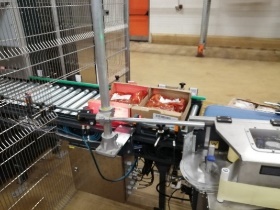 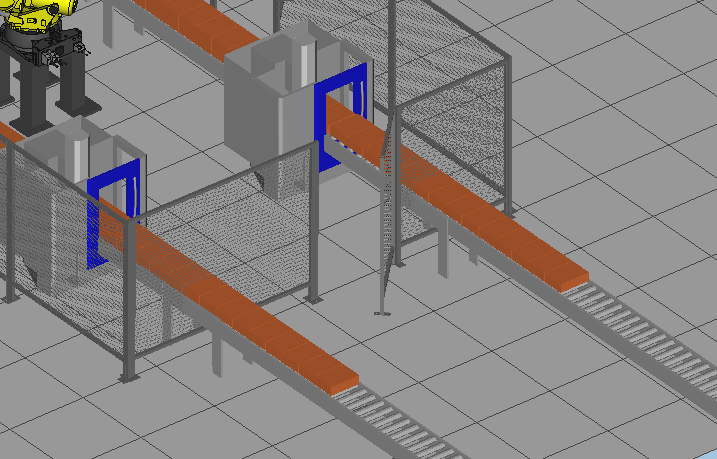 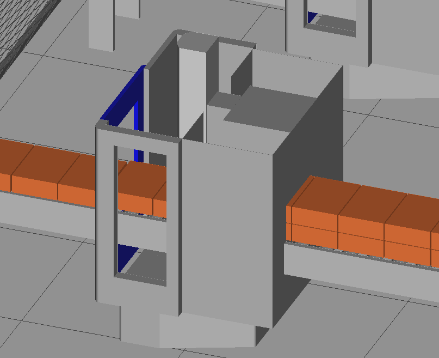 Le robot saisit 8 cartons (4 colonnes de 2).Le robot dépose les 8 cartons sur une palette à 2 reprises pour constituer une rangée.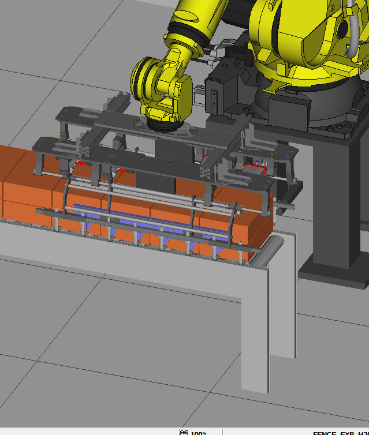 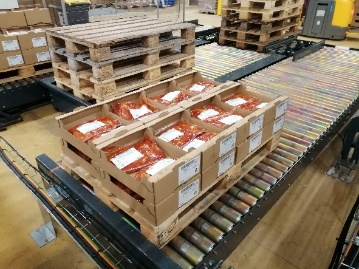 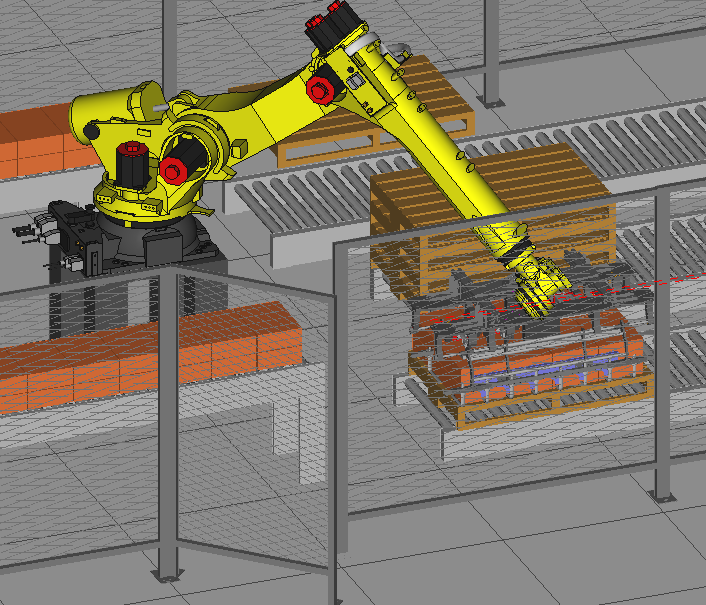 Le robot dépose également des palettes vides à chaque poste de palettisation.Une fois la palette pleine, elle est  acheminée en bout de convoyeur pour être évacuée par un carriste.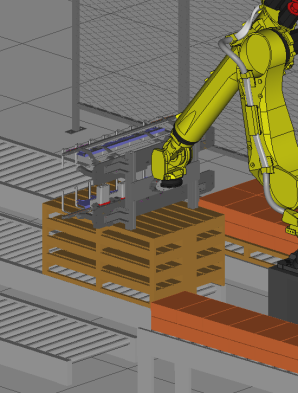 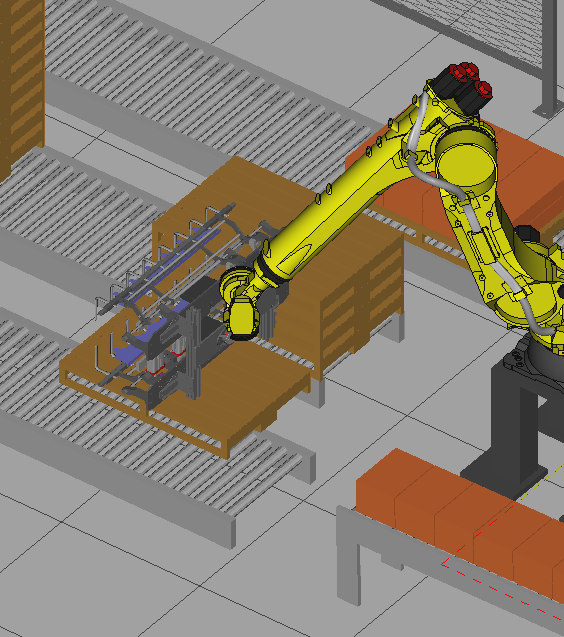 